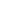 Dengan ini saya menyatakan mendaftarkan diri sebagai calon mahasiswa Program Studi Magister Teknik Industri Universitas Kristen Petra dan bersedia mengikuti seleksi.DOKUMEN YANG DILAMPIRKAN:❑  Upload  IJAZAH ❑  Upload  TRANSKRIP NILAI ❑  Upload  AKTA KELAHIRAN❑  Upload  PAS FOTO berwarna (background merah) ukuran 4x6cm❑  Upload  KSK dan KTP/SIM/Paspor❑  Upload  SURAT PERSETUJUAN TUGAS BELAJAR (dari lembaga / perusahaan tempat bekerja apabila status calon mahasiswa adalah tugas belajar / kuliah atas biaya lembaga / perusahaan)Tempat, tanggal, bulan, tahunTanda Tangan dan Nama Jelas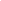 SURAT PERNYATAANPROSES SELEKSIDiisi oleh Calon MahasiswaDATA  PRIBADIPEKERJAAN:	 BELUM    	 SUDAH (Jika sudah, harap isi kolom berikut)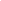 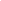 LATAR BELAKANG PENDIDIKAN FORMALREFERENSIPENGALAMAN KERJASusun secara kronologisORGANISASI YANG PERNAH/MASIH ANDA IKUTI (MAHASISWA/SOSIAL/PROFESI/OLAHRAGA)KONSENTRASI  YANG DIMINATI ( Beri tanda (✔) di dalam kotak)[…..] Rekayasa Sistem Industri[…..]  Rekayasa Sistem Informasi Industri[…..]  Lean Six Sigma[…..]  Supply Chain Management[…..]  Enterprise Resource Planning[     ]  Innovative Product Design and Green EngineeringDemikian data pribadi yang dapat saya sampaikan dengan sebenar-benarnya. Apabila di kemudian hari terbukti data tersebut tidak benar, maka saya bersedia dikenakan sanksi akademik.Surabaya, ________________________________Yang menyatakan, (________________________________________)                     Nama terang calon mahasiswaNama LengkapTempat/Tgl LahirDengan ini saya menyatakan mendaftarkan diri menjadi calon mahasiswa Program Magister Teknik Industri, Universitas Kristen Petra dan bersedia mengikuti proses seleksi masuk.Saya menjamin bahwa keterangan yang saya cantumkan dalam formulir pendaftaran ini adalah benar. Bila di kemudian hari terbukti ada keterangan yang tidak benar maka:Universitas Kristen Petra dapat membatalkan status saya sebagai mahasiswa, tanpa tuntutan apapun dari pihak saya.Dalam hal saya telah mengikuti program pendidikan, saya bersedia untuk mengundurkan diri tanpa tuntutan apapun.Dalam hal apabila saya telah dinyatakan lulus dari program, Universitas Kristen Petra dapat membatalkan kelulusan / mencabut ijazah saya, tanpa tuntutan apapun dari pihak saya.Saya membebaskan Universitas Kristen Petra dari tanggung jawab atas klaim pihak lain sehubungan dengan point 1, 2, 3.Saya menerima bahwa keputusan proses seleksi adalah hak prerogatif Universitas Kristen Petra serta tidak melayani pertanyaan-pertanyaan terkait kepada hasil seleksi.Tempat, tanggal, bulan, tahun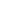 Yang menyatakan,(_______________________________)  Nama terang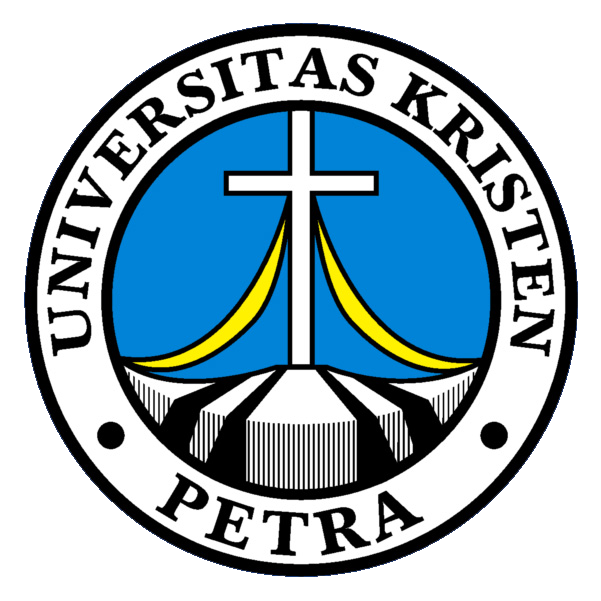 FORMULIR PENDAFTARANProgram Studi Magister Teknik Industri, Universitas Kristen PetraTahun Ajaran: ______________/______________Pas Foto4x6 Nama Lengkap  (sesuai dengan ijazah terakhir) Nama Lengkap  (sesuai dengan ijazah terakhir)Identitas  Diri (pilih satu)	 KTP	 SIM	   Paspor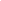 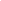 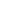 Identitas  Diri (pilih satu)	 KTP	 SIM	   PasporIdentitas  Diri (pilih satu)	 KTP	 SIM	   PasporIdentitas  Diri (pilih satu)	 KTP	 SIM	   PasporNo. Identitas DiriNo. Identitas DiriStatus: 	   Menikah          Belum Menikah  	   Duda/Janda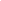 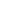 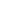 Status: 	   Menikah          Belum Menikah  	   Duda/JandaStatus: 	   Menikah          Belum Menikah  	   Duda/JandaStatus: 	   Menikah          Belum Menikah  	   Duda/JandaJenis Kelamin:	  Laki-laki 	          Perempuan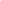 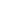 Jenis Kelamin:	  Laki-laki 	          PerempuanJenis Kelamin:	  Laki-laki 	          PerempuanJenis Kelamin:	  Laki-laki 	          PerempuanJenis Kelamin:	  Laki-laki 	          PerempuanAgama:        Kristen           Katolik             Islam           Budha           Hindu           Lainnya	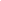 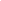 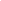 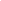 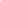 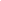         Kristen           Katolik             Islam           Budha           Hindu           Lainnya	        Kristen           Katolik             Islam           Budha           Hindu           Lainnya	        Kristen           Katolik             Islam           Budha           Hindu           Lainnya	        Kristen           Katolik             Islam           Budha           Hindu           Lainnya	        Kristen           Katolik             Islam           Budha           Hindu           Lainnya	        Kristen           Katolik             Islam           Budha           Hindu           Lainnya	        Kristen           Katolik             Islam           Budha           Hindu           Lainnya	Biaya Pendidikan:         Biaya Sendiri                        Beasiswa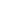 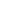          Biaya Sendiri                        Beasiswa         Biaya Sendiri                        Beasiswa         Biaya Sendiri                        Beasiswa         Biaya Sendiri                        Beasiswa         Biaya Sendiri                        Beasiswa         Biaya Sendiri                        Beasiswa         Biaya Sendiri                        BeasiswaAlamat Rumah:Alamat Rumah:Alamat Rumah:Kota:Kota:Kode PosTelepon:HP:HP:Fax:Email PribadiEmail PribadiNama Perusahaan:Jabatan:Alamat Perusahaan:Alamat Perusahaan:Kota:Kode PosTelepon Kantor:Pesawat:Fax Kantor:Email KantorNama Perguruan TinggiJurusanTahun lulusNilai / IPKNo.Nama Pemberi ReferensiHubungan dengan calon peserta1.2.    Nama Perusahaan /             InstitusiLama Bekerja (bln/thn-bln/thn)JabatanNama OrganisasiTahunJabatan/Posisi